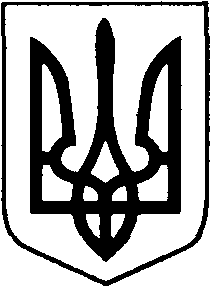 ВОЛОДИМИР-ВОЛИНСЬКА РАЙОННА ДЕРЖАВНА АДМІНІСТРАЦІЯВОЛИНСЬКОЇ ОБЛАСТІВОЛОДИМИР-ВОЛИНСЬКА РАЙОННА ВІЙСЬКОВА АДМІНІСТРАЦІЯНАКАЗ__ травня 2022 року                          м. Володимир                                          №____Про виділення матеріалівВідповідно до статті 8 Закону України «Про правовий режим воєнного стану» з метою забезпечення якісної вогневої підготовки персоналу відділу прикордонної служби «Морозовичі» 6 прикордонного Волинського загону Західного регіонального управління державної прикордонної служби УкраїниНАКАЗУЮ:Директору ВТУ «Волиньвугілля» Кондратюк О.М. надати відділу прикордонної служби «Морозовичі» 6 прикордонного Волинського загону Західного регіонального управління державної прикордонної служби України рейки довжиною 2,5 метри у кількості 10 штук.Начальник                                                                                           Юрій ЛОБАЧАндрій Кубюк 0968760151